Adapt or Die!♫ Staying Alive…♫Big Idea: What is biodiversity and why is this important?Big Idea: Why are adaptations necessary for life to survive?Through our ADAPT OR DIE inquiry, we will better understand that: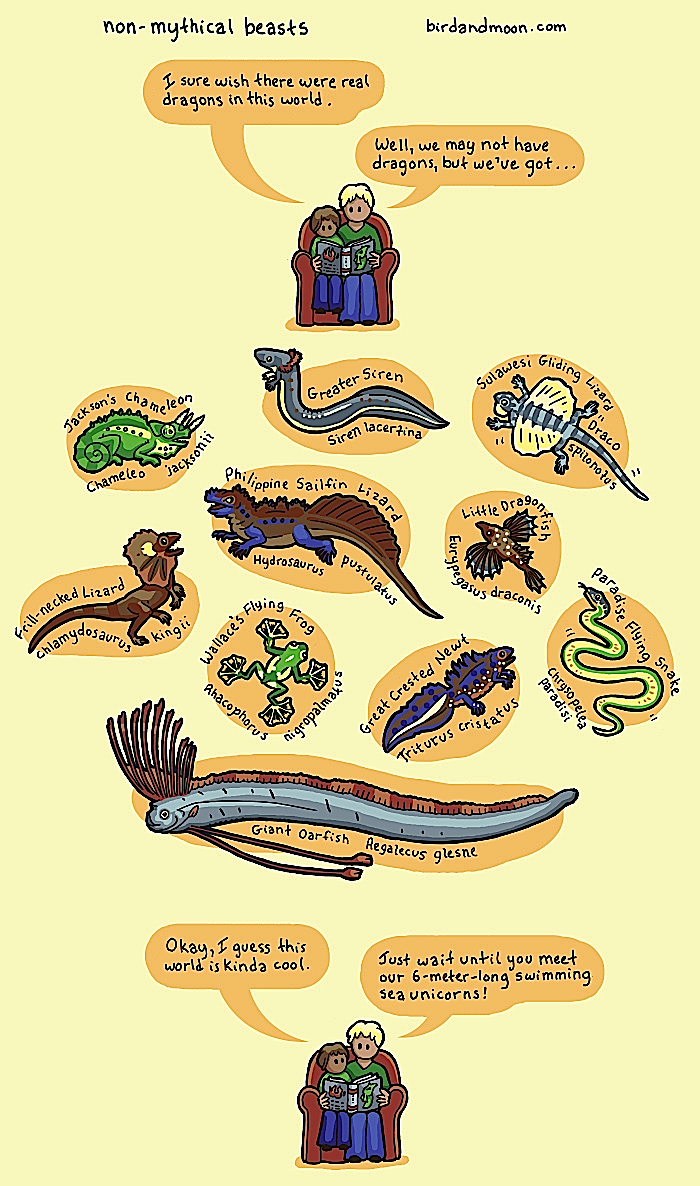 Biodiversity is important for healthy ecosystemsDifferent species have adapted in a variety of ways to survive & thrive in their environmentOrganisms interact with other organisms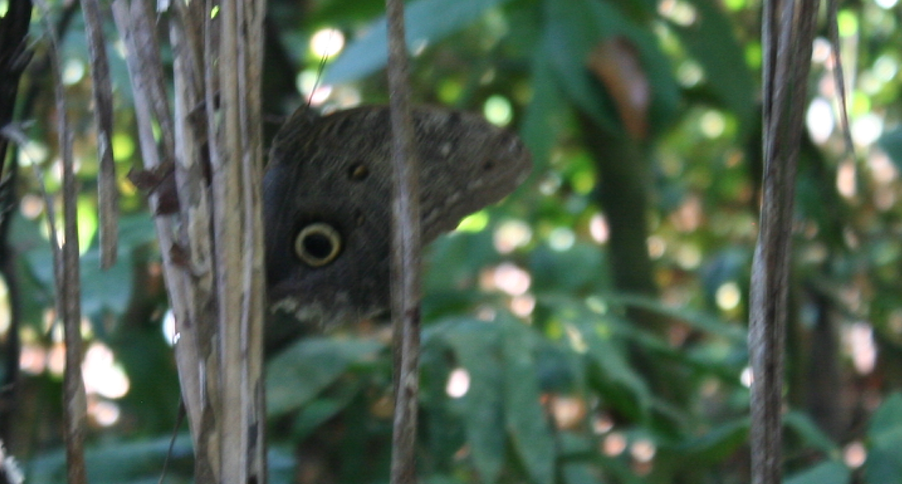 “Animals, whom we have made our slaves, we do not like to consider our equal.” ~ Charles Darwin“Intelligence is the ability to adapt to change.” ~ Stephen Hawking     Butterfly or owl? What do you think? KEY WORDSKEY WORDSBiodiversityOrganismSpeciesPopulationKingdomsEcosystemAdaptationSymbiosisCamouflageMigrationHibernationEnvironmentDRMKNOWI can list & describe the 5 KingdomsI can list & describe the characteristics of life I can list & describe the levels of biodiversityI can distinguish between structural & behavioural adaptationsI can define: symbiosis, migration, hibernation, camoflague, and defense mechanism.DRMDOI can give examples of the following adaptations: symbiosis, camoflauge, migration, hibernation, and defense mechanism.I can explain how specific adaptations allow a species to better survive in their environment. I can explain why biodiversity makes an ecosystem more resilient.I can explain how diversity within a population makes a species more resilient